You are invitedTo the Livingston Theatre Company's production of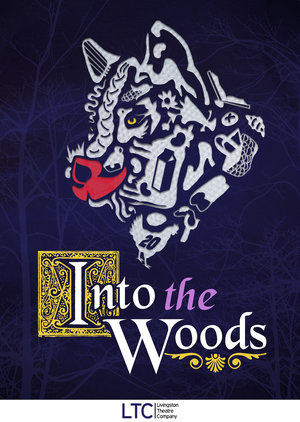 Into the woodsThursday, November 9, 20178:00 p.m.Livingston student centerLivingston hallTo reserve your complimentary ticket please e-mail:knagy@sas.rutgers.edu